Túrakód: G-R_5-sz	/	Táv.: 13,4 km	/	Frissítve: 2021-01-29Túranév: Gyalog rövidtáv 5-szakaszLeírás:Teljesítménytúránk 3 résztávból áll.
Teljesítése 2 ellenőrzőpont-igazolást igényel. A rajt és a cél a túra két végpontjának közelében található, az első, illetve az utolsó terepi ellenőrzőpontoknál. Időmérés e két pont között történik! Az első, illetve az utolsó résztávok csupán a legközelebbi buszmegállótól/buszmegállóig navigálják a túrázót. (Ha más közlekedési eszközzel jutsz ide, vagy haza, akkor bejárásuk nem kötelező.)Rajt: Furioso Emlékpark / 009QR / N46 32.469 E20 24.362.Cél: Horthy-fa / 010QR / N46 36.266 E20 26.154. 1. résztáv: /Buszmegálló: Tompahát, Központ - Furioso Emlékpark/A buszmegállótól a park irányába induljunk (DNY) a keleti oldalon. A kis hídon átkelve az emlékmű mellet, egy fatörzsén találjuk az igazoláshoz (rajthoz) szükséges táblát (009QR).2. résztáv: /Furioso Emlékpark - Horthy-Fa/Érkezésünk irányát tartva a buszmegállónál érjük el az aszfaltutat, ahol jobbra (KDK) fordulva ismét a kék sáv vezet bennünket. Az állattartó telep sarkán balra (ÉÉK) véve az irányt, szántók között jutunk át Ótompahátra. (Közkút található.) Szűk másfél kilométert követően leválunk a kék sávról balra (ÉK), hogy egy földúton átvágjunk 4405-ös útra. Ezt elérve röviden balra (NY) haladunk (380 m), majd a 11-es km előtt jobbra térünk le (ÉK), ahonnan földút következik. Ez az ún. Özvegysor. Ezen a szakaszon ismét a nyomvonal lesz a legfőbb támpontunk! Kettő darab 90 fokos fordulatot, majd a Mágocs-éren történő átkelésünket követően érjük el a 4406-os aszfaltozott utat. Ezen a ponton ne hagyjuk, hogy elbizonytalanítson bennünket a mindkét irányba futó track! Kellően belenagyítva pontosan mutatja, hogy mit kell tennünk. Itt balra (ÉNY) kell kitérnünk a bő fél kilométerre található ellenőrzőponthoz (Horthy-Fa, 010QR), mely az út baloldalán található, az erdő sarkánál.3. résztáv: /Horthy-Fa - Buszmegálló: Nagymágocs, Mágocs-ér/A cél ellenőrzőpont rögzítését követően visszafelé, Nagymágocs irányába induljunk. A település határának közelében érjük el Nagymágocs, Mágocs-ér elnevezésű buszmegállót.(A menetrendről célszerű előre tájékozódnunk!) Feldolgozták: Füsti-Molnár Viktória, 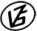 Tapasztalataidat, élményeidet őrömmel fogadjuk! 
(Fotó és videó anyagokat is várunk.)